Održan prvi sajam strukovnog obrazovanja u KarlovcuRegionalni centar kompetentnosti Tehničke škole Karlovac i Hrvatska gospodarska komora-Županijska komora Karlovac organizirali su jednodnevni sajam strukovnog obrazovanja u sektoru elektrotehnike i računalstva te podsektoru strojarstva koji se održao u četvrtak 23. rujna 2021. ispred Gradskog kazališta „Zorin dom“ u Karlovcu. Sajam je okupio sve važne tvrtke, škole i institucije s područja Karlovačke županije i šire koji su predstavili mogućnosti obrazovanja i zapošljavanja u navedenom sektoru i podsektoru. Mogućnosti koje nude strukovna zanimanja imali su priliku upoznati i učenici Obrtničke i tehničke škole Ogulin, Elektroindustrijske i obrtničke škole Rijeka, Strukovne škole Gospić te Srednje škole Slunj koji su organizirano posjetili sajam.U sklopu sajma održan je Okrugli stol na temu „Priprema mladih za tržište rada – Što je potrebno mijenjati kako bi učenici po završetku školovanja i zapošljavanja na svom prvom radnom mjestu bili spremni doprinijeti promjenama i inovacijama u poslovanju tvrtki i obrta?“ Na panel raspravi koju je moderirao Silvano Gospodarić sudjelovali su:Ivan Janković, ravnatelj Tehničke škole KarlovacZlatko Kuzman, predsjednik Hrvatske gospodarske komore – Županijske komore KarlovacDarko Stanković, predsjednik Obrtničke komore Karlovačke županijeIvana Mehle, predstojnica Hrvatskog zavoda za zapošljavanje, Područnog ureda KarlovacDanijel Strmota, menadžer iz tvrtke DW Reusables d.o.o.Karolina Horvatinčić, voditeljica projekta „KaRijERA i JA“Organizacija sajma sufinancirana je u okviru Operativnog programa Učinkoviti ljudski potencijali 2014. – 2020. iz Europskog socijalnog fonda. Organizator sajma je Tehnička škola Karlovac u suradnji s Hrvatskom gospodarskom komorom – Županijskom komorom  Karlovac.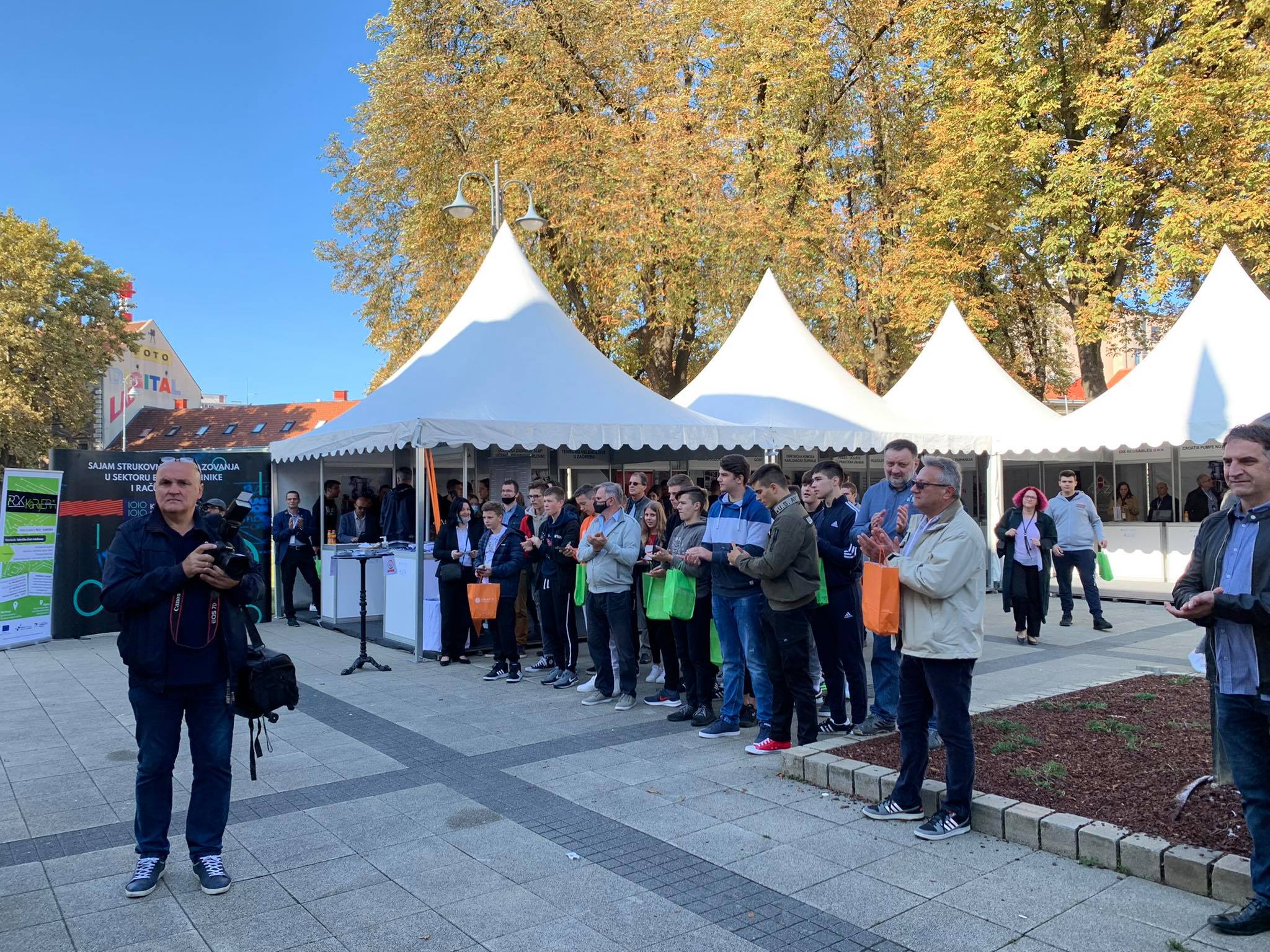 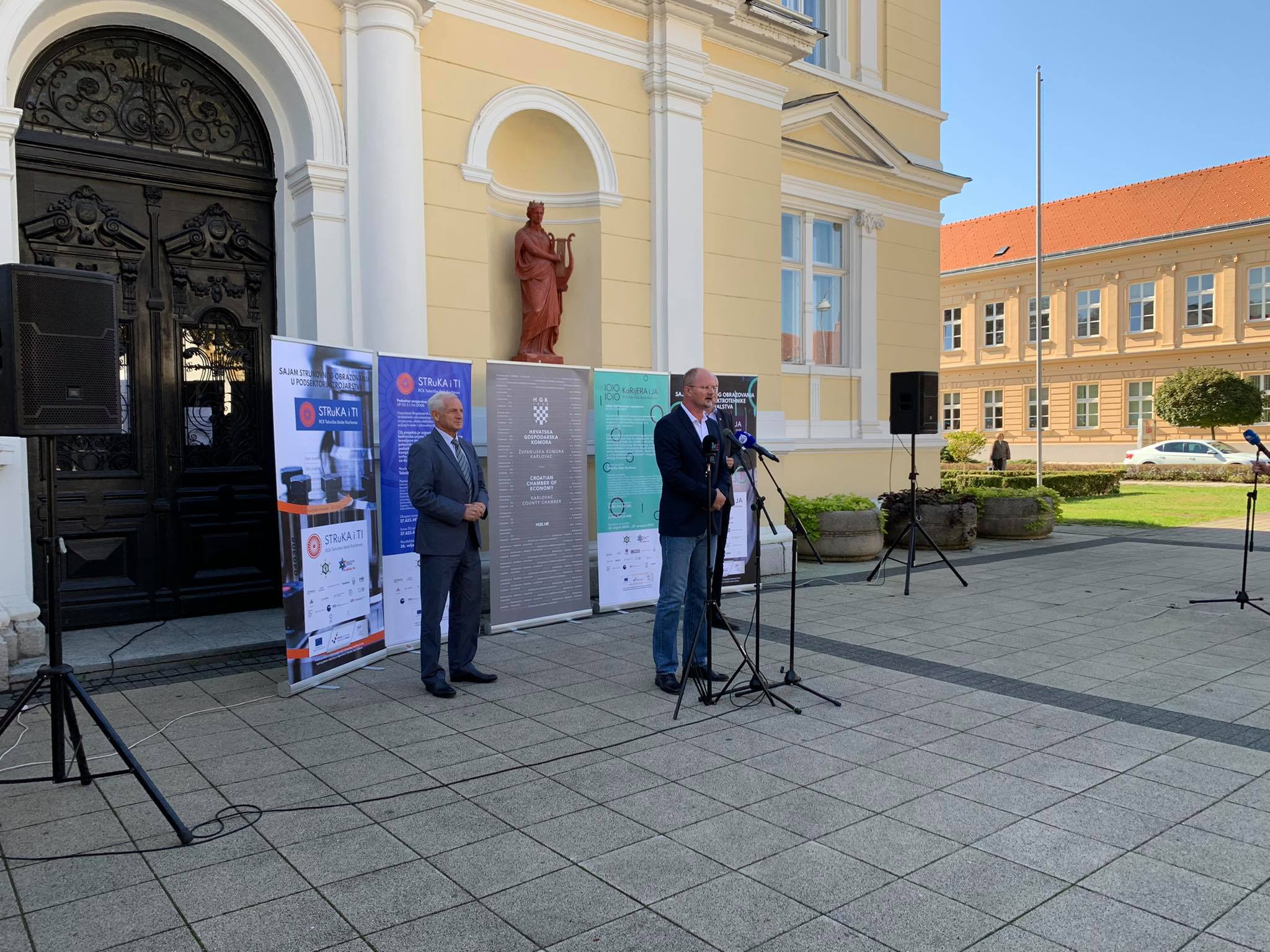 